وزارة التعليم العالي والبحث العلميجامعة العربي بن مهيدي – أم البواقي -كلية العلوم الاجتماعية والإنسانية                      قسم العلوم الإنسانيةالمستوى: سنة ثانية ماسترمحاضرات في مقياس إعداد : الدكتورة : العايب كوثر.الموسم الجامعي 2022/2023المحاضرة رقم :01   لكي ينجز الطالب موضوع بحثه عليه التقيد بخطوات محددة ومراحل معينة  تبدأ باختيار العنوان ووضع خطة ملائمة له ، فالتعرف على المصادر والمراجع  المتعلقة بالموضع ،ثم التعامل معها نقدا أو تمحيصا فالانتقال لمرحلة العرض التاريخي عن طريق تحليل المعلومات واستنتاج الأحكام وتفسير الحيثيات والوقائع بأسلوب تاريخي واضح ودقيق وهو ما سنحاول التطرق والتفصيل والإشارة إليه في هذه السلسلة من المحاضرة المخصصة في مقياس منهجية إعداد مذكرة تخرجأولا : اختيار الموضوع : على الباحث في عملية اختيار موضوع التخرج ان يكون نابع عن رغبة شخصية وليس بإملاء أي طرف آخر سوى الأستاذ المشرف ، كما يتوجب على الباحث أن يكون بمثابة دراسة جديدة لم تسبق معالجتها وعليه أيضا الانتفاع بخبرته أستاذته أو ذوي المعرفة ويعتبر الموضوع موفقا أذا توفرت فيه الجاذبية والجدية وطرح من خلاله قضايا تساعده على نمو المدارك التاريخية وتوسيع أفق البحث .ثانيا خطة البحث : ينطلق الباحث من العنوان لضبط الخطة الذي يساعده في تحديد أبعاد الموضوع، وتكون البداية في شكل خطة أولية قابلة للنعديل بحسب المادة العلمية المتوفرة بين يديه ، هذا وتخضع الخطة للترتيب التقليدي من مقدمة ومتن وخاتمة .ثانيا :التعرف على المصادر : توفر المصادر الأولية للباحث كما أنها تعتبر الوسيلة الوحيدة التي تصله بالماضي .ثالثا :أنواع المصادر :1/المصادر المادية : كل ما خلفه الإنسان في الماضي وهي ضمن علم الآثار 2/الآثار المكتوبة : مصدر أساسي للمادة الخام وسجل تفصيلي للحوادث غير المباشرة وهي أرقى أنواع  المصادر المسجلة وان كانت غير مجردة من العواطف والأهواء التي تتركها الأحداث في نفس المؤرخ أو المسجل للأحداث وهي نوعان : أ- مصادر أولية : لأن كاتبه  شاهد على التاريخ ولا يحتمل الكذب لكون أوراقه وضعت لذاتها ولم تكتب لتكون شاهدة على التاريخ (أرشيف ،تقارير ،مراسلات ، معاهدات ،تعليمات ، خطابات شخصية )ب - مصادر ثانوية :تعتمد على كتابة تاريخية منقولة تتضمنها المكتبات العامة ، والخزائن الخاصة ،أغلبها مخطوطات أ كتب قديمة أو مصنفات معاصرة للحادثة أو دراسات حديثة ومؤلفات متأخرة هذه المصادر في حقيقتها المخطوط منها والمطبوع مصادر مشتقة لأنها اعتمدت على معلومات أولية ما يجعل الثقة فيها مرتبطة بمدى حكم الباحث على مؤلفها أو ناقلها ما يتطلب إخضاعها للنقد والتمحيص.الروايات الشفوية المباشرة :هي الأقوال المأخوذة عن طريق الرواية المباشرة من الذين عاشوا الحدث أو سجلت في إطار حفظ التراث الشفوي لتقديمها للباحث هذه الروايات يجب إخضاعها ايضا للمقارنة والتأكد من صدقها وهذا ما يجعل الاعتماد عليها ذكريات الشعوب والعودة للأدب الشعبي خطرا على صحة ودقة التاريخ.3/أنواع المراجع :1/ الموسوعات 2/ فهارس الكتب والمؤلفين كالفهرست لابن النديم 3/ التراجم :تراجم الأعيان لابن خلكان وترتيب المدارك للقاضي عياض 4/ المعاجم التاريخية :كمعجم البلدان لياقوت الحموي ،....المحاضرة رقم02:وضع البطاقات    العمل بنظام البطاقات فيما يتعلق بتدوين المعلومات عليها يعتبر من المراحل الأولى في إعداد البحث بحيث يبدأ الطالب بتحضير  ملف أو بطاقات سميكة وهو النموذج الأكثر شيوعا بسبب إمكانية تحريكها وإضافة بطاقات جديدة بشكل مستمر كلما وجد الطالب معلومات جديدة ، مع هذا فصغر حجمها من شأنه أن يجعلها عرضة للضياع وبالتالي فهي بحاجة إلى حذر وحرص دائمين في سبيل حفظها ومنعها من الضياع كوضع أرقام متسلسلة عليها لتبيان فقدان أيا منها إذا تم وحصل ذلك.  النموذج الثاني وهو: الملف  فمن الناحية العملية يعتبر أكثر ملائمة وفاعلية من الأول  وذلك لكونه توضع به أوراق متحركة ومثبتة بمشبك حتى يمكن إضافة أوراق أخرى متى شاء  الطالب في حال إذا توفرت لديه معلومات جديدة،  بالإضافة إلى أن هذا النموذج يمتاز بسهولة حمله ، وذلك أن الطالب ملزم  هذه المرحلة بالتنقل المستمر بين المكاتب ودور الأرشيف ومراكز البحث ، ولذلك فمن الأفضل أن تكون كل أوراقه بحوزته .   هذا ويخصص الطلب في بداية مشواره عدة أوراق داخل الملف لكل فصل ، وبعد ذلك بزيادة حجم المادة العلمية والمعلومات المستقاة سيقوم بتخصيص  ملف لكل فصل تقريبا .  المحاضرة الثالثة : تدوين الاقتباس وتوزيع المادة تدوين المادة العلمية : عملية التدوين  تتطلب قدرة واعية وحسن اختيار يتناسب مع خطة البحث حسب الأساليب الآتية 1/النقل : وهو اقتباس مباشر من خلال نقل فقرات من الكتب نقلا حرفيا كما هي في الأصل مع وضعها بين علامات تنصيص في حال نقل بعض العبارات وترك الأخرى يقوم بوضع علامات "..."دلالة على كلام محذوف من النص الأصلي ويجب أن لا يطغى الكلام المنقول على أفكار الباحث وإنما يستعمل النقل استدلالا واستشهادا لأراء الباحث وأفكاره .*توثيق النقل :بعد وضع رقم للنص (الهامش)تأتي عملية التوثيق على الشكل التالي : اسم ولقب المؤلف ، عنوان الكتاب ، الجزء ،رقم الطبعة ، دار النشر ،مكان النشر ، سنة النشر ، الصفحة .،وهذا التهميش عند استعمال الكتاب لأول مرة وفي حال استعماله مرات أخرى نكتفي بذكر ، اسم المؤلف ولقبه ، وعبارة المرجع السابق ، رقم الصفحة ،وما ينبغي الإشارة إليه هنا أن طريقة التوثيق تختلف ما بين كل نوع من المصادر والمراجع فتوثيق المخطوط يختلف عن الأرشيف وتهميش الكتاب مختلف عن تهميش المقال ،...2/التلخيص أو الاختصار :ليس من الضروري على الباحث مقل النصوص حرفيا، بل يتوجب عليه إتقان أسلوب التلخيص لأهم الأفكار العامة منها والرئيسة ، واعتماده هذا ستوفر له مساحة يمكن له استثمارها لمناقشة هذه الأفكار وتحليلها.3/ إعادة الصياغة :بمعنى استخدام الأسلوب الخاص في التعبير عن أفكار الغير فينقل الفكرة من كتاب معين ويعبر عنها بأسلوبه وهذا يتطلب الفهم الواعي للأفكار على ان يشير الباحث في الهامش إلى ان الفكرة مأخوذة من الكتاب المعتمد.4/ الحاشية أو الهامش :ونقصد به ما يخرج من المتن شرحا أو إشارة أو تعليقا،ويجري استخدام الهوامش للأغراض التالية أسماء المصادر الأولية أو المراجع الثانوية أو في الإحالة إليها.المفاهيم والحقائق التي تؤخذ من أعمال أخرى.الأفكار الأساسية التي كان لها أهمية أساسية في صياغة مفاهيم البحث.الإحالة إلى صفحات البحث نفسه لمنع التكرار الإشارات إلى الملاحق بغية توظيفها بشكل أفضل وربطها بمحتوى المتن.شرح بعض المفردات أو العبارات .التعريف ببعض الأعلام أو الأمكنة أو الإحداث الشرح والتحليل والتعليق :من خلال شرح النصوص وتحليلها لتبيان المراد منها وإيضاح أبعادها.أسلوب الكتابة يتعين في مرحلة الكتابة النهائية للبحث تحري :الموضوعية :عرض المعلومات بطريقة علمية خالية من الأهواء الذاتية والتأويلات والتفسيرات غير المنطقية .البساطة:تقديم البحث في صورة سهلة خالية من أي تعقيدات. الوضوح:عن طريق استعمال مصطلحات يسهل فهمها. الدقة : تقديم شهادات مضبوطة وصحيحة وليست تقديرية.المحاضرة الرابعة :التعامل مع المادة التاريخية :ان الشك هو بداية الحكمة في الدراسات التاريخية ، لأن التسليم بالواقع هو نوع من الجبن العقلي كما يقول سبينوزاأنواع النقد 1/ النقد الخارجي :وتقوم هذه العملية على التأكد من صحة الوثيقة التي لدينا وتستعمل للتأكد من صحة الأحداث التي تصلنا لأن الوثيقة كثيرا ما يشوبها غموض أو يعتريها تحريف ، لذا كان لزاما الاعتماد على النقد الخارجي للتأكد من أصالة الوثيقة ونسبها إلى مؤلفها وبأنها غير مزورة أو مزيفة أو منحولة بالاعتماد على الأساليب التالية :معرفة خط الوثيقة ونوع القلم الذي دونت به فالخطوط أنواع كذلك الأقلام وهي تختلف من عصر لآخر.معرفة ورق الوثيقة ونوع الحبر المستعمل:ففحص الورق يسمح بمعرفة زمن هذا الورق الذي صنع فيه أما الحبر فيتم فحص مزيجه الكيماوي والأجزاء المكون منها كالفحم والكربون.التعرف على الأساليب والعبارات اللغوية والمصطلحات الفنية التي تتميز وتتغير من عصر لآخر.طريقة الحد الأدنى والحد الأعلى لزمن الوثيقة عن طريق استنتاج بداية الأصل التاريخي ونهايته بدرس الأحداث المذكورة فيه،فالزمن الذي لا يمكن قد دون قبله والزمن الذي لا يكون قد دون بعده يسمح بتحديد زمن الأصل التاريخي .ب/ معرفة مؤلف الوثيقة : من خلال التعرف على صاحب الوثيقة التاريخية مكانه وزمانه حتى نتمكن من الوثوق في مضمون الأحداث فالكتابات لها صلة كبيرة بشخصية كاتبها وشهرته ومكانته من حيث الاطلاع والأمانة والصدق والتزوير ، فمعرفة الباحث لزمن تأليف الوثيقة والشخصية التي كتبت الوثيقة وعلاقة هذه الشخصية بالسلطة الحاكمة شأنه تجنيب الباحث من الوقوع في التدليس والتزوير والتشويه للحقائق خصوصا وأن هناك من المؤرخين ممن انحازوا للسلطة المعاصرة لهم ، لذا يمكن القول أن التاريخ الذي يدون من أعمال الحكام من بعدهم يكون أكثر اعتمادا وأقرب إلى  الواقع.النقد الباطني( الداخلي):يقوم فيه الباحث بالبحث في الحالات العقلية التي مرّ من خلالها كاتب الأصل التاريخي أن يتبين قصد الكاتب بما كتبه وهل يعتقد صحة ما كتبه وما المبررات المتوفرة في صحة ذلك ويقصد النقد الباطني تبيان ما قصده صاحب الوثيقة منها ثم معرفة صدقه في الرواية سواء كان شاهد عيان أو كان ناقلا عن غيره وهي عملية ضرورية جدا لأن الأحداث الماضية لا تحدث أمام أعيينا ولا يمكن الثقة بما ذكره الرواة عنها دون تمحيص أو نقد وهو نوعان :النقد الباطني الإيجابي:يهدف هذا النقد إلى فهم المعاني اللغوية للوثيقة محل الدراسة ويتعلق هذا الأمر بفهم أقوال  المؤلف وتعبيراته ومصطلحاته حسب العصر الخاصة المستخدمة في هذه الوثيقة فكل مؤلف أسلوب في التعبير وكل مصدر أو وثيقة تاريخية تعابير ومصطلحات حسب الموضوعات التي عالجها وبحسب العصر الذي كتبت فيه فالباحث لا يجب أن يقتصر على المعنى اللغوي الظاهري بل يجب أن ينتقل إلى المعنى الاصطلاحي مع ضرورة فهم الخطوات الأساسية التي سلكها المؤلف وهل كان شاهد عيان للأحداث التي سجلها أو نقلها عن غيره وينبغي على الباحث تجنب المجازفة تجنب المجازفة في إعطاء تفاسير لمضامين الوثيقة وتعبيراتها وفق تصوراته أو ميولاته الخاصة وانحيازه التاريخي كما أن الباحث أن يكون شديد الحذر من التصديق المطلق لكل ما ورد في الوثيقة بل يجب أن يسلك سبيل الشك للوصول للحقيقة التاريخية .النقد الباطني السلبي:يركز فيها الباحث على الظروف التي كتب فيها النص  لضبط أقوال كاتبه وإثبات صحتها ومطابقتها للأصل بهدف التعرف على الحقائق ومدى دقتها ومطابقتها للحقيقة التاريخية التي ينشدها وهذا الأمر لا يتأتى إلا بالتثبت من صدق المؤلف وإخلاصه وعدم انخداعه ووقوعه في الخطأ، هذا ويقوم الباحث بتحليل شخصية المؤلف أو صاحب الوثيقة وطرح أسئلة مفادها موقف صاحب النص من الأحداث ومدى نزاهته وأمانته في نقل الخبر واثبات الحادثة .المحاضرة  الخامسة: الصياغة التاريخية :تمهيد : تأتي الصياغة التاريخية بهدف إعطاء بناء تصوري للماضي وفق عمليات النقد والجمع ، الشيء الذي يجعل الإنشاء التاريخي يقوم على استنتاج الأحكام وتفسير الوقائع من خلال تحليل  المعلومات وتركيبها وعرضها بأسلوب تاريخي يتميز بحسن العرض وسلامة  اللغة ووضوح المعنى ودقة الوصف.1/ التحليل التاريخي :     يقوم على الموضوعية والعقلانية والإقناع ويجب على الباحث عدم التأثر بالأسطورة والخرافة والابتعاد عن التعصب الأعمى لأن ذلك يتنافى والنظرة الموضوعية والتقييم العقلي بل يقيم حاجزا على الفكر والمعرفة والاجتهاد ويؤدي قوانين الحياة بظواهر الأمور وهذا ما ينتج عنه انغلاق العقل وعجزه على التحليل وقصوره  على إبداء وجهة نظر شخصية ،ويعتمد التحليل التاريخي على إعادة النظر في هيكل  البحث فيه إلى مخطط واضح يقوم على الهيكل التركيبي المتمثل في الخطة  النهائية بأقسامها الثلاثة :(مقدمة ، متن وخاتمة).2/ التركيب التاريخي :هو خلاصة القواعد والنظم المطبقة في المنهج التاريخي والذي من المفروض أن تكتسب وتنمى بالممارسة والتمرن الذاتي وبالإطلاع والمعرفة الشخصية ، ويركز الباحث عند قيامه بعملية التركيب على شيء أساسي يتمثل في تكوين فكرة واضحة عن كل حقيقة من الحقائق المجتمعة لديه بحيث يكون في مجموعها الهيكل العام ، وهذا بعد صياغتها وترتيبها زمنيا في مجموعات في شكل أقسام متجانسة وتصنيفها حسب طبيعتها الداخلية (سياسيا كانت أو اجتماعية أو اقتصادية أو فكرية ، ..)3/الإنشاء التاريخي:من خلال عرض الأفكار بلغة سليمة و بأسلوب سلس يجمع بين دقة المعنى وصحة المبنى ،وعلى الباحث الالتزام بهذه الشروط:إجادة اللغة غي التعبير عن الحقائق بصدق وأمانة ودقة دون تشويه للحقائق أو حذف للأفكار أو تحريف للمعنى عن مسارها الدقيق من حيث المحتوى التاريخي والمضامين اللغوية للكلمات والجمل مع استعمال موفق ودقيق لقواعد اللغة .امتلاك الأسلوب :بحيث يكون العرض بسيط يعتمد على العبارة المركزة البعيدة عن تكرار المعاني ويرتكز على البناء المحكم للفقرات التي تجعل العرض التاريخي جيدا وذا قيمة أدبية مع تجنب الإبهام والابتعاد عن الاستطراد والإطناب والإيجاز وأن يلتزم الجمل البسيطة ويتجنب إطالة الفقرات بحيث يعرض الأفكار في سياق مترابط ومعاني متواصلة. هذا وعلى الباحث امتلاك مقومات الأسلوب الجيد والتي تقوم على :حسن اختيار الألفاظ والمفردات و استعمال الجمل القصيرة الواضحة ، وارتباط الفقرات ووحدة الأفكار وتماسك الفصول وعدم الإسراف في الاقتباس.حسن التبليغ :وذلك بالتقيد بالتركيز والوضوح وتجنب صيغ الجزم والحتمية والمبالغة.المحاضرة السادسة : شكل البحث أولا : صفحة العنوان : بدون ترقيم وتصمم بشكل واضح ويؤثر على نظر القارئ ويجذبه من أجل الاطلاع على البحث وفق الهيكلة التالية يوضع اسم الجامعة ثم الكلية ثم القسم في أعلى الصفحة يوضع العنوان الرئيسي في وسط الورقة وأعلى قليلا من المنتصف ويكون بخط واضح ومميز عن غيره من الأسماء المكتوبة وبحجم أكبر نسبيا وتحته بخط أقل سمكا صفة البحث والتخصص.يوضع بعد العنوان مباشرة بمسافتين اسم الطالب المعد للعمل وعلى نفس السطر في المقابل له اسم المشرف على البحث .ثم في الوسط من الأسفل جدول به أعضاء لجنة المناقشة وصفة كل  واحد منهم ودرجته العلمية .يوضع في الأسفل في منتصف القسم الأخير  الموسم الجامعي ثانيا : توضع ورقة بيضاء فارغة من أي محتوى ثالثا: تكرر صفحة العنوان رابعا : البسملة خامسا : الآية القرآنية سادسا الإهداء سابعا : الشكر والتقدير ثامنا  قائمة المختصرات تاسعا صفحة عنوان المقدمة عاشرا :المقدمة إحدى عشر :عنوان الفصل ثانيا عشر : محتوى الفصل   وهكذا دواليك وصولا إلى الخاتمة ثم تليها صحة بعنوان الملاحق ثم البيبوغرافيا ، الفهارس  ، وفي الصفحة الأخيرة : الملخص بالعربية وباللغة الأجنبية والكلمات المفتاحية *المقدمة: يحرص فيها على ذكر الموضوع العام الذي يندرج فيه الموضوع العام ، الإطار الزمني والمكاني والنوعي للموضوع المراد البحث فيه ،دوافع اختيار الموضوع والتي تنقسم إلى قسمين أسباب ذاتية وأخرى موضوعية ،الأهداف المراد بلوغها من البحث في الموضوع ، إشكالية البحث ،الأسئلة الفرعية ،مناهج الدراسة ، ذكر أهم المصادر ومراجع المعتمدة ، خطة البحث ، صعوبات البحث ، الشكر والامتنان.*المتن : يحوي على أقسام وفصول متسلسلة تتفرع جزئيا أو أحداث رئيسية حسب النقاط التالية .   تمهيد في  أول كل فصل :يوضح الواقع التاريخي عن طريق التحليل والمناقشة وعرض الأدلة والشواهد السابقة لتسجيل الحقائق في كل فصل .وعلى كل فتدوين المادة العلمية  يتطلب قدرة واعية وحسن اختيار لما يتناسب مع خطة البحث ويمثل هذا القسم جوهر الموضوع وأهم نقطة عند التعرض لتحليل ومناقشة الأفكار التي تطرح للفرز وانتقاء ما يصلح منها هي اكتمال بحث في كل فصل بحيث كل جزء بفقرة تتضمن بعض الأفكار الرئيسية التي تعترض لها الباحث في ذلك الجزء من دراسته ، كما ينبغي ان تكون هناك فقرة أخرى في نهاية الفصل تلخص ما أراد الباحث أن يثبت فيه وفي الوقت نفسه يمهد للفصل التالي وذلك بالتلميح إلى ضرورة معالجة الموضوع التالي في دراسته المرتبط بالجزء الذي انتهى من معالجته.*خاتمة : هي أهم الاستنتاجات المتوصل إليها في نهاية دراسة الموضوع البحث ولا يجب ان تكون خلاصة للعمل المنجز ولا تكرار لما جاء في المتن بل تستعمل لربط عناصر الموضوع بعضها البعض واستخلاص النتائج  البحث .* الملاحق :كل ما يلحق البحث من نصوص أو صور جغرافية جداول إحصائية تضفي قيمة علمية توثيقية وتزيده وضوحا فترقم وتعنون ويتم الإشارة في التهميش إلى المصدر أو المرجع المأخوذ منه الملحق، ويتوجب أن يكون للملاحق صلة بالموضوع البحث بحيث يكون قد تم استخدام فقرات من الملحق أو تم الرجوع إلى أفكار رئيسية منه في المتن وصعب إدراجها كلها أو جزء منها في سياقه لطولها أو لخصوصيتها أو لطبيعة شكلها . * البيبوغرافيا:تشتمل على المصادر والمراجع التي سبقت الإشارة إليها في التهميش وترتب قائمة المصادر والمراجع ترتيبا هجائيا أو ألفبائيا وفق الترتيب التالي :القرآن الكريم أ/ المصادر العربية المصادر غير المطبوعة الأرشيفالمخطوطاتالمصادر المطبوعةب/ المراجع باللغة العربية الكتب المجلات والدوريات الملتقيات والندوات الأطروحات والرسائل الجامعية الموسوعات ودوائر المعارف ج/ المصادر والمراجع باللغة الأجنبية :المصادر المراجع المقالات د/مواقع البحث في الانترنت.الفهارس : وتشتمل فهارس بأسماء الأعلام وفهرس للأسر والعائلات والقبائل والأعراش ، فهرسة للأماكن والبلدان ويشار إلى رقم  الصفحة عند كل استعمال أو إشارة له في المتن ويتم ترتيب مختلف الفهارس أبجديا وتختم بفهرس الموضوعات والذي  يتضمن جدولة لكافة العناوين الرئيسية والفرعية الواردة في البحث ورقم الصفحة التي ذكر فيها.المحاضرة رقم : وضع البطاقات تعتبر المرحلة الأولى في إعداد البحث بحيث يبدأ   الطالب بتجهيز ملفات أو بطاقات سميكة وهي الأكثر شيوعا بسبب إمكانية تحريكها وإضافة بطاقات جديدة بشكل مستمر كلما وجد الطالب معلومات كانت غائبة عنه ، غير أن صغر حجمها يجعلها عرضة للضياع وبالتالي تحتاج لحرص خاص ولابد من وضع أرقام متسلسلة على البطاقات حتى يتمكن من اكتشاف فقدان أيا منها ، أما الملفات عمليا أفضل إذا وضعت بداخلها أوراق متحركة مثبتة بمشبك حتى يمكن إضافة أوراق أخرى أثناء إعداد البحث وتتميز بأنها سهلة الحمل اذا ان الطالب في هذه المرحلة لابد ان ينتقل بشكل مستمر بين دور الأرشيف والمكتبات ومراكز البحث ويفضل أن تكون كل أوراقه بحوزته ويخصص الطالب في البدايه عدة أوراق داخل الملف لكل فصل ، وعندما يزيد حجم المادة العلمية فسيخصص ملفا لكل فصل تقريبا .المحاضرة السابعة: المصطلحات والمختصرات يلجأ الطالب إلى العمل بنظام المختصرات بدل استعمال كلمات بعينها تفاديا لتكرارها واستثمارا منه للوقت على ان بشير في صفحة او صفحتين قبل المقدمة للمختصرات التي اعتمدها ومدلولاتها سواء ما كان منها باللغة العربية أو الأجنبية .ومن جملة المختصرات المتفق عليها باللغة العربية نذكر :المحاضرة الثامنة : طرق التوثيق:المصادر :الأرشيف :الأرشيف الوطني ...(البلد)،الحافظة رقم ، الملف رقم ،الوثيقة رقم المخطوطات:اسم ولقب صاحب المخطوط،عنوان الخطوط ،مكانه ، رقمه ،التاريخ ، ورقم الورقة .ثانيا :المراجع :1/ الكتب :اسم ولقب المؤلف : عنوان الكتاب ،الترجمة ؟او التحقيق أو التعليق،رقم الجزء ان وجد، رقم الطبعة ، دار الطبع ،مكان الطبع ، تاريخ الطبع ، الصفحة. اذا كان الكتاب لمؤلفين يكتب اسمهما معا ، أما إذا اشترك في تأليفه أكثر من اثنين فيكتب اسم الأول وتضاف عبارة آخرونأما إذا كان الكتاب كتب بغير اللغة العربية فيجب تدوين معلوماته بلغته الأصلية وتطبق عليه نفس خطوات توثيق كتاب باللغة العربية.2/المقالات :اسم ولقب المقال :عنوان المقال بين مزدوجتين ،عنوان المجلة بخط قاتم ،العدد ،الشهر ، السنة ، المؤسسة الناشرة ، رقم الصفحة .3/ الرسائل الجامعية :اسم ولقب صاحب الرسالة : عنوان الرسالة ، صفة الرسالة ، التخصص ، السنة الجامعية ، الصفحة . 4/الملتقيات والندوات :اسم ولقب صاحب المداخلة ،عنوان المداخلة بين مزدوجتين ،عنوان الملتقى ،تاريخ انعقاده ، القسم ، الكلية ، الجامعة ، البلد ، السنة 5 /الموسوعات والدوائر :اسم  ولقب المؤلف ، عنوان المؤلف،تحقيق ، الجزء الطبعة،البلد ،السنة ، الصفحة.6/التوثيق من محاضرة عامة :اسم ولقب المحاضر ، عنوان المحاضرة ، الهيئة المنظمة ،، مكان إلقائها ، المدينة ، البلد ،اليوم والشهر والسنة.7/ التوثيق من محاضرة مقياس :ولقب الم ،حاضر ، عنوان المحاضرة ، مقياس ، المستوى ، القسم، الكلية، الجامعة،البلد ، السنة الجامعية.*اذا كانت المحاضرة مسجلة فتضاف عبارة : مسجلة في شريط صوتي أو شريط فيديو.8/ التوثيق من قانون عام :اسم الدولة ،اسم القانون أو نوعه (قرار، مرسوم ، ...)رقم مضمونه ،مكان وتاريخ صدوره، اسم الجريدة الرسمية،رقم العدد وتاريخ الصدور ، الصفحة.9/ التوثيق من مقابلة شخصية :مقابلة مع ...،وظيفته أو المؤسسة التي يعمل بها ،المكان الذي جرت فيه المقابلة ،تاريخ وساعة المقابلة .10/ التوثيق من شريط وثائقي :اسم المصلحة ، اسم المعلق ،عنوان الشريط الوثائقي ،القناة ، البلد، اليوم والشهر والسنة.11/مواقع البحث في الانترنت: عنوان الموقع ، تاريخ وساعة الاطلاع عليه.وزارة التعليم العالي والبحث العلميجامعة العربي بن مهيدي – أم البواقي -كلية العلوم الاجتماعية والإنسانية                              قسم العلوم الإنسانيةمذكرة مكملة لنيل شهادة الماستر في:تاريخ المغرب العربي المعاصر تخصص:تاريخ المغرب العربي المعاصرإعداد الطالب ( ة):                                            إشراف الأستاذأعضاء لجنة المناقشة:نوقشت بتاريخ:...............السنة الجامعية:ثبت المراجع المعتمد عليها:ناصر الدين سعيدوني :أساسيات منهجية التاريخ،دار القصبة ، الجزائر ، 2000.ميمونة مريغني حمزة :دراسات في منهجية البحث التاريخي، مراجعة وتحقيق : إحمود حرب اللصاصمة ، ط1،دار الخليج ، الأردن، 2011.بلال بوترعة :منهج البحث التاريخي بين الضرورة العلمية والحقيقة التاريخية،مجلة العلوم الانسان والمجتمع، مجلد 08 العدد 1 ،10 مارس ،2019، الصفحات 353-370.محمد بن عميرة :منهجية البحث التاريخي،دار هومة للطباعة والنشر ، الجزائر ،2014.عبد الواحد ذنون طه :أصول البحث التاريخي،ط1، دار المدار الإسلامي ،ليبيا ،2004.نموذج لإعداد مذكرة التخرج لطلاب الماستر 2016/2017.مجهول :منهجية اعداد مذكرة تخرج.الاختصارمدلوله الخإلى أخرها هانتهىب مبعد الميلادت توفيجالجزءصالصفحةترترجمةتعتعليقتحتحقيقمر مراجعةططبعةد طدون طبعد م ندون مكان نشرد س ندون سنة نشرو ورقةق مقبل الميلادمخمخطوطمميلاديهـهجريالدالدولة العثمانيةالو م أالولايات المتحدة الأمريكيةالاسم واللقبالرتبةالصفةرئيسامشرفا ومقرراعضوا مناقشا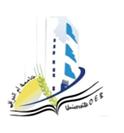 